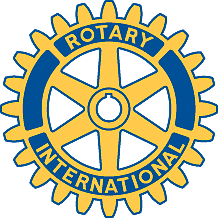 Rotary Club of Carleton Place and Mississippi Mills       Meeting of January 30th, 2017Special Guest : James Jordan from the War Amps.Attendees : Teresa, Deb, Marion, Al, Kathy, Deb, Mike, DavidOh Canada, Prayer, Happy DollarsChase the Ace - $700.00 - Ticket ending with 613, Deb's ticket and she pulled the 5 of spades.Presentation by James was very interesting and most of us learned a lot about the War Amps and what the group does to assist adult and child amputees.Meeting adjourned.